2.8. Öğrencilere İlişkin Bilgiler:Karşılaştırmalı Öğretmen/Öğrenci Durumu:Öğrenci Sayısına İlişkin Bilgiler:Yıllara Göre Ortalama Sınıf MevcutlarYıllara Göre Mezun Olan Öğrenci Oranı:Sınıf Tekrarı Yapan Öğrenci Sayısı:Sorumluluğu Bulunan Öğrenci Sayısı:Devamsızlık Nedeni İle Sınıf Tekrarı Yapan Öğrenci Sayısı:Ödül ve Cezalar:2.9. Beşeri KaynaklarYerleşim Alanı ve Derslikler:Sosyal Alanlar:Spor Tesisleri:2.11. Çevre AnaliziOkulumuzun Yardımcı personel azlığı nedeniyle temizlik işleri istenilen şekilde yürütülememektedir.Velilerin eğitim öğretime karşı ilgisiz olması, velilerin okulda yapılan toplantılara katılımının azlığı nedeniyle okul-öğrenci-veli iletişimi sağlanamıyor.Sosyal, kültürel ve sportif faaliyetlerin az olması ve öğrencilerin ilgisizliği nedeniyle etkinlikler istenilen düzeyde değildir.Öğretmenlerin bir kısmını şehir merkezinden gidiş geliş yapıyor.Veliler eğitime destek konusunda yeterince istekli değil.Planlanan işlerin kaynak sıkıntısı yüzünden yerine getirilememesi.Okulumuzda bir gösteri salonunun olmaması.Mevcut asansörün çalışmaması.Velilerin yeterli bilinçte olmaması.Velilerin ekonomik durumunun düşük olması.Velilerin eğitim seviyelerinin yetersiz olması.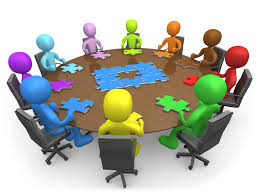 3.1. Misyon – VizyonMisyonİleri eğitim düzeylerine ulaşılabilecek merak ve aydınlıkta; yasamdaki değişimleri kolayca karşılayabilecek eğitim ve birikimi yakalamış insanlar yetiştirmek,  Ulusal ve evrensel değerleri, birikimleri kavrayan ve onlara katkıda bulunan; değişim ve gelişime açık; Atatürk ilkelerine bağlı; laik ve demokratik toplum düzenini benimseyen; kendine güvenli; çevresine saygılı; yaratıcı ve farklı düşünebilen, özgür, hoşgörülü, katılımcı, sorumluluk sahibi bireyler yetiştirmek,  Daima sosyal yaşantıyı çeşitlendirip zenginleştirecek yatırımlara önem vermek; tüm kaynaklarını eğitim alanında kullanmak,  Öğrencisinin sahip olduğu yetenekleri ortaya çıkaran, geliştiren; akademik basarisini yükselten, çalışmaları eğitim alanında referans gösterilen, etkin ve öncü bir kurum olmak.VizyonTürk Milli Eğitiminin amaçları doğrultusunda; Vatanına, milletine, bayrağına, milli ve manevi değerlerine bağlı, çağdaş, bilim ve teknolojinin farkında olan, yeniliklere açık, öğrenmeyi temel ihtiyaç kabul eden, nitelikli, sorumluluk bilinci olan, değerlerini yasayan ve yaşatan, hoşgörü sahibi,  olaylara geniş bir açıdan bakabilen,  özgüveni gelişmiş, sosyal ve kültürel faaliyetlere katılımcı,  demokratik ve laik bireyler yetiştirmektir.TEMEL DEĞERLERİMİZ  Biz, hepimiz öğrencilerin okulumuza olumlu  bakışlarını artırmak için karşılıklı olarak sorumluluk alır ve verimli bir şekilde geliştirmek için yüreklendiririz.Biz, birbirimize ve kendimize güveniriz. Öğrencilerimize bir birey olarak saygı duyar, onları koruyup gözetiriz.Öğrencilerin öğrenmeyi öğrenmesi ilk önceliktir.Öğrenciler bütün çalışmalarımızın odak noktasıdır ve amaçlarımıza temel oluşturur.İyi bir eğitim öğrenciler arasındaki bütünleşme kadar çeşitliliği de gerektirir. Farklılıklarımızın bilincindeyiz ve bunların birer zenginlik kaynağı olduğuna inanıyoruz.Birbirimizi anlıyor, farklılıklarını ve görüş ayrılıklarını birer zenginlik olarak kabul ediyoruz.Okulumuzdaki her veli, öğrencisine, öğrenme için her türlü fırsatın verildiğini bilsin.Milli ve manevi değerlerimize bağlıyız.Kararlarımızı birlikte alırız.Objektifiz.Hoşgörülüyüz.Sorumluluk sahibiyiz.Çevreye saygılıyız.Bireysel farklılıklara inanırız.Hijyen bizim için önemlidir.BU DEĞERLER IŞIĞINDA  :-İLETİŞİMİ GÜÇLÜ-ELEŞTİRİYE AÇIK-SAYGI VE SEVGİ YÜKLÜ-BİREYSEL FARKLILIKLARININ FARKINDA OLAN-DİSİPLİNLİ ÇALIŞAN-EMPATİ YETENEĞİ GÜÇLÜ-TEKNOLOJİYE HAKİM BİREYLER YETİŞTİRMEK-ANALİZ VE GÖZLEMLERİNİ BULUNDUĞU ORTAMLARA AKTARABİLMEK-ARAŞTIRMACI OLMAK VE BİLGİSİNİ SÜREKLİ YENİLEYEN BİREYLER YETİŞTİRMEK-YETENEĞİNİN AÇIĞA ÇIKARABİLECEĞİ ORTAMLAR YARATABİLMEK-ÖZELEŞTİRİ YAPABİLEN İNSANLAR YETİŞTİRMEK-“HERŞEY İNSAN İÇİNDİR” **İLKESİNİ BENİMSEYEN İNSANLAR YETİŞTİRMEKTİR**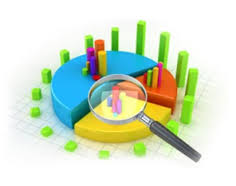 İZLEME, DEĞERLENDİRME VE RAPORLAMA 	Plan dönemi içerisinde ve her yılın sonunda okulumuz stratejik planı uyarınca yürütülen faaliyetlerimizi, önceden belirttiğimiz performans göstergelerine göre hedef ve gerçekleşme durumu ile varsa meydana gelen sapmaların nedenlerini açıkladığımız, okulumuz hakkında genel ve mali bilgileri içeren izleme ve değerlendirme raporu hazırlanacaktır. İzleme raporları haftalık, aylık, üçer aylık, altı aylık veya yıllık olabilir. Ancak faaliyet raporları yıllık olarak hazırlanacaktır.5.1. EYLEM PLANIATATÜRK İLKOKULU 2015/2019 STRATAJİK FAALİYET PLANIÖĞRETMENÖĞRENCİÖĞRENCİÖĞRENCİOKULİLTÜRKİYEToplam öğretmen sayısıÖğrenci sayısıÖğrenci sayısıToplam öğrenci sayısıÖğretmen başına düşen öğrenci sayısıÖğretmen başına düşen öğrenci sayısıÖğretmen başına düşen öğrenci sayısıToplam öğretmen sayısıKızErkekToplam öğrenci sayısıÖğretmen başına düşen öğrenci sayısıÖğretmen başına düşen öğrenci sayısıÖğretmen başına düşen öğrenci sayısı11759617117MEM tarafından doldurulacaktır.MEM tarafından doldurulacaktır.Öğrenci Sayısına İlişkin BilgilerÖğrenci Sayısına İlişkin BilgilerÖğrenci Sayısına İlişkin BilgilerÖğrenci Sayısına İlişkin BilgilerÖğrenci Sayısına İlişkin BilgilerÖğrenci Sayısına İlişkin BilgilerÖğrenci Sayısına İlişkin Bilgiler201320132014201420152015KızErkekKızErkekKızErkek Öğrenci Sayısı819080947596 Toplam Öğrenci Sayısı178178174174171171        Yıllara Göre Ortalama Sınıf Mevcutları        Yıllara Göre Ortalama Sınıf Mevcutları        Yıllara Göre Ortalama Sınıf MevcutlarıYıllara Göre Öğretmen Başına Düşen Öğrenci SayısıYıllara Göre Öğretmen Başına Düşen Öğrenci SayısıYıllara Göre Öğretmen Başına Düşen Öğrenci Sayısı201320142015201320142015171717151617Yıllara Göre Mezun Olan Öğrenci OranıYıllara Göre Mezun Olan Öğrenci OranıYıllara Göre Mezun Olan Öğrenci OranıYıllara Göre Mezun Olan Öğrenci OranıYıllara Göre Mezun Olan Öğrenci OranıYıllara Göre Mezun Olan Öğrenci OranıYıllara Göre Mezun Olan Öğrenci Oranı201320132014201420152015(Varsa)Bölüm AdıÖğrenciSayısıMezunSayısıÖğrenciSayısıMezunSayısıÖğrenciSayısıMezunSayısı178181742017739Sınıf Tekrarı Yapan Öğrenci SayısıSınıf Tekrarı Yapan Öğrenci SayısıSınıf Tekrarı Yapan Öğrenci SayısıÖğretim YılıToplam Öğrenci SayısıSınıf Tekrarı Yapan Öğrenci Sayısı2011-2012181--2012-2013178--2013-2014174--2014-2015177--Sorumluluğu Bulunan Öğrenci SayısıSorumluluğu Bulunan Öğrenci SayısıSorumluluğu Bulunan Öğrenci SayısıÖğretim YılıToplam Öğrenci SayısıSorumluluğu Bulunan Öğrenci Sayısı2011-2012181--2012-2013178--2013-2014174--2014-2015177--Devamsızlık Nedeni İle Sınıf Tekrarı Yapan Öğrenci SayısıDevamsızlık Nedeni İle Sınıf Tekrarı Yapan Öğrenci SayısıDevamsızlık Nedeni İle Sınıf Tekrarı Yapan Öğrenci SayısıÖğretim YılıToplam Öğrenci SayısıDevamsızlıktan Dolayı Sınıf Tekrarı Yapan Öğrenci Sayısı2011-2012181--2012-2013178--2013-2014174--2014-2015177--Ödül ve CezalarÖdül ve CezalarÖdül ve CezalarÖdül ve Cezalar201320142015Öğrenci SayısıÖğrenci SayısıÖğrenci SayısıOnur Belgesi Alan Öğrenci Sayısı----Teşekkür Belgesi Alan Öğrenci Sayısı18--Takdir Belgesi Alan Öğrenci Say15--Disiplin Cezası Alan Öğrenci Sayısı----YERLEŞİMYERLEŞİMYERLEŞİMToplam Alan (m2)Bina Alanı (m2)Bahçe alanı (m2)2.552 m2594 m21958 m2                                            Sosyal Alanlar                                            Sosyal Alanlar                                            Sosyal AlanlarTesisin adıKapasitesi (Kişi Sayısı)             AlanıKantinYemekhaneToplantı Salonu100120Konferans SalonuSeminer SalonuSpor TesisleriSpor TesisleriSpor TesisleriTesisin adıKapasitesi (Kişi Sayısı)             Alanı Basketbol Alanıx200 m2 Futbol SahasıXx Kapalı Spor SalonuXxDiğerXXStratejik PlanStratejik PlanTema     1EĞİTİM VE ÖĞRETİME ERİŞİMİN ARTIRILMASISAM1Velilerin eğitim öğretim faaliyetlerine daha aktif katılımlarını sağlamak.HEDEF1.1“Evde eğitim- öğretim faaliyetleri” konusunda velilere seminer vermek.HEDEF1.2Gezi ve organizasyonlarda velilerle işbirliği sağlamak.HEDEF1.3Boş dersleri olan öğretmenlerin, bu derslerde velilere yönelik rehberlik faaliyetleri yürütmesini sağlamak.Tema 2EĞİTİM VE ÖĞRETİMDE KALİTENİN ARTIRILMASISAM2Öğrencilere yönelik kurs v ders dışı etkinlikleri arttırarak, öğrencilerin akademik başarılarını ve sosyalleşme düzeylerini arttırmak.HEDEF2.1Halk eğitim merkezi ve hayat boyu öğrenme yaklaşımı destekli olarak öğrencilere dönük geleneksel çocuk oyunları, satranç, dama, model uçak, drama kurslarından en az iki tanesini stratejik plan dönemi içerisinde çocuklara kazandırmak.HEDEF2.2Bakanlık proje kapsamında olan Z – Kütüphane projesine başvuruda bulunarak, projeyi okulumuz öğrencilerine kazandırılmasını sağlamak.HEDEF2.3Türkçe, Matematik ve Fen Bilimleri alanlarında eksiği olan 3. ve 4. sınıf öğrencilerini tespit edip, onlara takviye kurs imkanı sağlamak.Tema 3KURUMSAL KAPASİTENİN GELİŞTİRİLMESİSAM3Kurumsallaşma düzeyini yükseltecek,eğitime erişimi ve eğitimde kaliteyi artıracak, etkin ve verimli işleyen bir kurumsal yapıyı tesis etmek için; mevcut beşeri, fiziki ve mali alt yapıyı teknoloji kullanımını  ve kurumsal kapasiteyi geliştirmek.HEDEF3.1Plan dönemi sonuna kadar, vatandaşların eğitime ve okula en kolay şekilde ulaşabilmesi ve memnun kalması için gerekli fiziki şartları ve insan kaynaklarını oluşturabilmek.HEDEF3.2Plan dönemi sonuna kadar, mevcut imkanları en verimli şekilde kullanarak eğitim ortamlarının kapasitesini ve kalitesini artırmak.HEDEF3.3Plan dönemi sonuna kadar, eğitimin kalitesini artırarak personel, öğrenci, veli ve vatandaş memnuniyetini artırmak.Sıra NoStratejik Amaç NoHedef NoÇalışmanın AdıSorumlu EkipBaşlangıç TarihiBitiş TarihiTahmini BütçeAçıklamalar12345